. 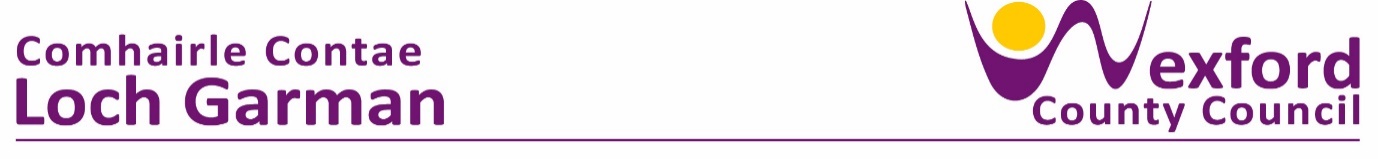 PRESS RELEASE                                                                        14th March, 2023New era for The Waterfront Pool & Leisure Centre, Enniscorthy, as operations handed over to Wexford County Council.The Board of Enniscorthy Swimming Pool and Leisure Complex Limited (trading as The Waterfront Pool & Leisure Centre) is pleased to confirm the operational transfer of the Pool & Leisure Complex to Wexford County Council. The Board and Management Committee of the pool's operating company formally stepped down this week, having served close to 160 years between them and after securely transferring management to the Council.  The current Board and Management Committee are among the leisure centre's existing founding committee and have been involved since the charitable company was first established in 1995 with the ambition of building a swimming pool for the people of Enniscorthy and surrounding communities.  By mid-1999, the Company, with support from the local community and Department of Sport, had successfully secured significant funding to design, construct and open a state-of-the-art leisure centre in the heart of the town, designed by Duncan Stewart.   Following the centre's successful 24-year operating period, a review was undertaken by the Board in 2023 in terms of succession planning.  Arising from this review, the Board entered discussions with the Council about taking the Centre under the custody of the local authority - with the expressed intention of ensuring the complex continues to serve the people of Enniscorthy and District into the future.   Discussions with the Council have been ongoing for several months and concluded this week with a formal transfer process.   Importantly, there will be no significant changes for staff or current users of the pool.   The ex-Board members and Wexford County Council will work together during the next number of months to help ensure a smooth operational handover.   John O’Rourke, Chair Enniscorthy Municipal District said “The Waterfront Pool & Leisure Centre is a valuable and much-used amenity for the people of Enniscorthy District.  I am pleased that Wexford County Council recognises the importance of the facility to the town in stepping in to take over operations.  I would also like to recognise the significant voluntary contribution made by the original committee and Board members since 1995, that has brought us to where we are today. I look forward to many more successful years of operation.” Carolyne Godkin, Director of Services for Enniscorthy Municipal District, said “I am delighted to confirm the transfer process of The Waterfront Pool & Leisure Centre, Enniscorthy from the current Company Directors to the Council was completed this week.  On behalf of Wexford County Council, I wish to formally thank the previous committee members and outgoing Board members, whose vision, ambition and resilience for Enniscorthy resulted in the opening of a state-of-the-art centre in 1999, in the heart of the town.  The outgoing Board members, Dan Kickham, Noeleen Redmond, together with Management Committee members Mary Carroll- Murphy and David Murphy have contributed an immeasurable amount of time as volunteers and have operated a twenty-five year success story for the town.”  ENDS